MESKALIN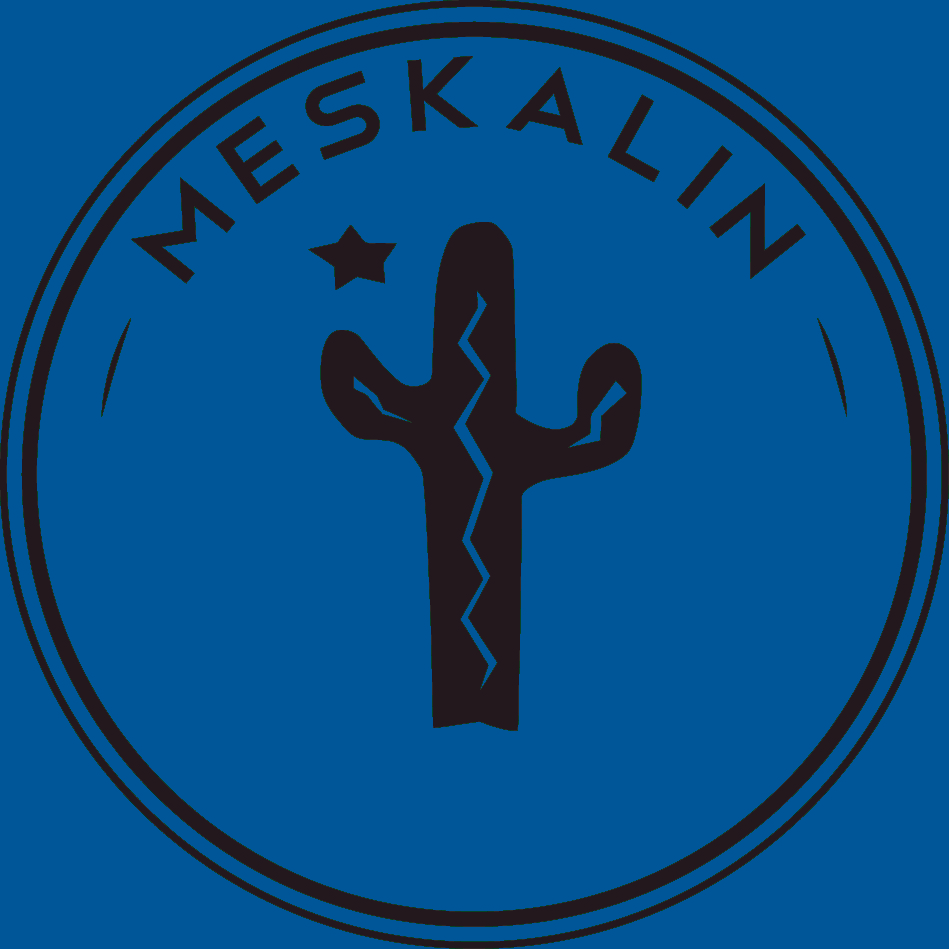 Mötesprotokoll/dagordningDatum: 24/2 - 2015Plats: Kaggensgatan 8, 392 32 KalmarNärvarande: Andrea Schmelter, Lina Nilsson, Penelope Magounakis, Julia Maric, Erik Bernhardsson, Anton Hansson, Michelle Derblom Jobe, Jonathan Kevin§1 Mötets öppnandeAndrea Schmelter förklarade mötet öppnat.§2 Fastställande av dagordningMötet beslutade att fastställa den föreslagna dagordningen.§3 Val av mötesordförandeMötet föreslog och godkände Andrea Schmelter som mötets ordförande.§4 Val av mötessekreterareMötet föreslog och godkände Michelle Derblom Jobe som mötets sekreterare.§5 Val av justerareMötet föreslog och godkände Penelope Magounakis och Jonathan Kevin som justerare.§6 Kontorstider Meskalinkontoret ska ha öppet varje onsdag kl. 12-13. Två arbetare åt gången, rullande schema över dessa. Andrea och Lina arbetar 25/2. Preliminärt Penelope & Julia 3/3 och Erik & Michelle 10/3. Se över möjlighet att få sponsring till kontoret för att kunna erbjuda medlemmar exempelvis kaffe på plats. §7 StyrelsefotoFoto i färg. Proper klädsel. Kolla med JOM14 om någon kan fotografera, alternativt vänta tills efter 27/3 då Sevgi Camuz finns tillgänglig. Julia kontaktar expeditionen för att boka studio. Eventuellt fotografering utomhus om vädret tillåter. §8 OrdförandemötetAndrea och Lina deltog i ordförandemöte 23/2. På mötet diskuterades mycket kring samarbetet mellan de olika föreningarna och aktiviteter för att stärka detta. 
Evenemang för medlemmar i Linnéstudenterna: After School 6/3 från kl. 16.00 på Cårhuset. Efter kl. 19.00 öppet som vanligt. De vill gärna att en person från varje styrelse arbetar vid detta tillfälle. Eventuellt är Julia och Penelope intresserade. Ordförande i Cårhuset har bestämt att ha en styrelsesittning längre fram. Förslag på en så kallad regnbågssittning. 28/3 har Lambda evenemang med andra sjöfartsskolor i Sverige och behöver jobbare. Julia och Penelope kollar med sexmästeriet. Fundera på möjligheter att samarbeta med Hulstfreds nation och hålla mindre evenemang tillsammans. Förslag förfest på Falken. Ta vidare till sexmästeriet. §9 Ekonomi	-§10 Fadderinformation Arbetar man tre gånger under våren på Cårhuset får man faddervip som innebär gratis inträde på Cårhuset under nollningsperioden. Sexmästare går ut med denna information när ansökan till fadderskap blir aktuellt. §11 SexmästarnaPlanering inför Vårkickoff 14/3. Börja fördela arbetsuppgifter till sexmästarna. Bestäm och tydliggör regler för Beer pong-turneringen. Lag på plats senast 18.15, annars stryks man. Undersök möjlighet för sexmästare att delta i turneringen utan att arbetsuppgifterna påverkas. Lina fotograf under kvällen. Krav på medlemsskap gäller från kl. 18.00 (alltså inte lista fram till 21.00 som vi gått ut med tidigare). Möjlighet att ta med gäst som vanligt. Sexmästare kontaktar Sjösjukan för att se när de får tillgång till lokalen.Sexmästeriet saknar fylleväst och megafon. Ska införskaffa väst. Eventuellt har Andrea en megafon. Boka Cårhuset för vårsittning med Karneval-tema omgående. Önskat datum är 18/4. Sätt sista betalningsdag med hänsyn till utbetalning av studiemedel. §12 FyllnadsvaletFyllnadsval 3/3 kl. 19.00 på Kalmar Nyckel (exakt lokal ej fastställt). Ska fungera som ett vanligt medlemsmöte men med funktionen att tillsätta posten Vice kassör. §13 Sjösjukans årsmöte/jobbarlagÅrsmöte Sjösjukan 28/2 kl. 18.00. Förhoppning att någon från sexmästeriet söker till Sjösjukans styrelse. 
Se till att Meskalin bidrar med jobbarlag till Sjösjukan under våren. §14 Övriga frågorStyrelsen har beslutat att styrelsetröjorna ska vara svarta med turkost tryck. Förändring av utformning av text. Namnet på ryggen. Posten på bröstet. ”Meskalin” & ”Styrelse” på ärmarna. Eventuellt turkosa snören. Jonathan kontaktar Niclas Carlsson på Linnéstudenterna angående sponsring av tröjor.§15 Nästa möteNästa möte infaller den 3 mars kl. 19.00 på Kalmar Nyckel§16 Mötet avslutas Andrea Schmelter förklarade mötet avslutat.Andrea Schmelter		Michelle Derblom JobeMötesordförande		MötessekreterarePenelope Magounakis 		Jonathan Kevin	Justerare		Justerare